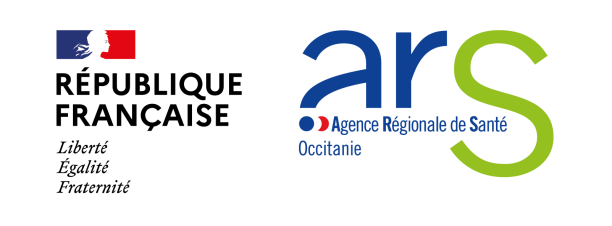 Dossier de demande de subvention « Démarche des Lieux de santé sans tabac »Identification de la structureRelation avec l’administration (uniquement pour les associations)Relation avec d’autres structures (uniquement pour les associations)Description du projet / Programme d’actionBudget prévisionnel du ProjetDu 1er septembre 2022 au 31 décembre 2022Ne pas indiquer les centimes d'euros.L'attention du demandeur est appelée sur le fait que les indications sur les financements demandés auprès d'autres financeurs publics valent déclaration sur l'honneur et tiennent lieu de justificatifs. Du 1er janvier 2023 au 31 décembre 2023Ne pas indiquer les centimes d'euros.L'attention du demandeur est appelée sur le fait que les indications sur les financements demandés auprès d'autres financeurs publics valent déclaration sur l'honneur et tiennent lieu de justificatifs. Du 1er janvier 2024 au 31 décembre 2024Ne pas indiquer les centimes d'euros.L'attention du demandeur est appelée sur le fait que les indications sur les financements demandés auprès d'autres financeurs publics valent déclaration sur l'honneur et tiennent lieu de justificatifs. EvaluationLe projet devra être évalué afin d’identifier ses points forts, ses axes d’amélioration, et afin de rendre compte de l’utilisation de la subvention. L’évaluation portera à la fois sur la mise en œuvre et sur les résultats obtenus.Il sera également nécessaire de définir les sources d’informations sur lesquelles vous vous appuierez pour recueillir les données d’évaluation (attention : s’il n’existe pas de source de données, il faudra les créer).! Les éléments que vous devez compléter (encadrés en vert) seront annexés à votre contrat de financement si votre demande est retenue par l’ARS. 1 - La méthode d’évaluation est destinée à définir comment les effets de l’action seront mesurés : par exemple au moyen de comparaison avant/après.Elle impose de réinterroger les objectifs (qu’est-ce que je veux et peux mesurer ?). Elle doit décrire de façon détaillée comment et dans quelle mesure l'objectif sera atteint en précisant et en décrivant les outils de mesure.2 - Les outils d’évaluation doivent être indiqués dans les tableaux ci-dessous (*), ex : grilles d'analyse de la satisfaction des bénéficiaires, grille d'évaluation d'un état d'une personne, définition d'un index (IMC), tableaux de bord, questionnaires (validés ou non par un acteur ou une institution reconnus, qualitatif ou quantitatif…), fiches de suivi, grille d’entretiens (directifs, semi directifs…), mobilisation de SI, requêtes…- Evaluation et indicateurs de processus : Il s’agira ici d’apprécier l’opérationnalité de la mise en œuvre du projet, en identifiant les écarts en termes de ressources, activités et publics visés, entre ce qui est prévu et ce qui est réellement mis en œuvre sur le terrain. L’objectif sera de décrire le déroulement du dispositif, les freins rencontrés et les points forts du dispositif, ainsi que les éléments de contexte (contraintes, opportunités) qui ont une incidence sur l’action. Exemples de questions à se poser : -	Freins et leviers à la mise en œuvre : Les activités prévues ont-elles été toutes réalisées dans le respect des délais et du budget ? Compétences mobilisées ?  Est-ce que les publics visés ont été atteints ?-	Eléments de contexte : Portage institutionnel suffisant ? Effet des partenariats existants sur la mise en place des actions ?Cette analyse permettra in fine d’apprécier la mise en œuvre de l’action et d’orienter vers d’éventuelles améliorations attendues.- Indicateurs d’activité : ils expriment par des données souvent chiffrées la production d'une action réalisée (nombre de bénéficiaires, de réunions…) selon une approche quantitative- Evaluation et indicateurs de résultats : Elle vise à mesurer l’atteinte des objectifs spécifiques. Exemples de questions à se poser : Le dispositif a-t-il permis aux professionnels d’améliorer leur connaissance et d’être mieux outillés pour prise en charge des patients fumeurs ?Le dispositif a-t-il permis d’organiser une meilleure accessibilité aux soins des patients et du personnel fumeur ?  Etc….Il s’agira ici d’approfondir notamment les aspects suivants : L’amélioration des pratiques professionnelles et des connaissances ;L’amélioration de l’état de santé des personnes ciblées, ainsi que l’évolution des comportements et l’amélioration de la qualité de vie,L’efficience du dispositif.Une comparaison de la situation avant et après la mise en place du dispositif pourra être réalisée.Exemples d’indicateurs par type d’action :AttestationLe droit d'accès aux informations prévues par la loi n° 78-17 du 6 janvier 1978 relative à l'informatique, aux fichiers et aux libertés s'exerce auprès du service ou de l'établissement auprès duquel vous déposez cette demande.Je soussigné(e), (nom et prénom)......................................................................…………………...........représentant(e) légal(e) de la structure ……………………………………….........Déclare- que la structure est à jour de ses obligations administratives, comptables, sociales et fiscales (déclarations et paiements correspondants) ;- exactes et sincères les informations du présent dossier ;- Demander une subvention de : …………………… € au titre de l'année 2022 (4 mois)- Demander une subvention de : …………………… € au titre de l'année 2023- Demander une subvention de : …………………… € au titre de l'année 2024- que cette subvention, si elle est accordée, sera versée au compte bancaire de la structure (joindre un RIB)Spécifiquement pour les associations : - que l'association respecte les principes et valeurs de la Charte des engagements réciproques conclue le 14 février 2014 entre l'État, les associations d'élus territoriaux et le Mouvement associatif, ainsi que les déclinaisons de cette charte ; - que l’association souscrit au contrat d’engagement républicain annexé au décret pris pour l’application de l’article 10-1 de la loi n° 2000-321 du 12 avril 2000 relative aux droits des citoyens dans leurs relations avec les administrations ;- que l’association a perçu un montant total et cumulé d’aides publiques (subventions financières -ou en numéraire- et en nature) sur les trois derniers exercices (dont l’exercice en cours) :□ inférieur ou égal à 500 000 €□ supérieur à 500 000 €Si le signataire n'est pas le représentant statutaire ou légal, joindre le pouvoir ou mandat (portant les 2 signatures - celle du représentant légal et celle de la personne qui va le représenter) lui permettant d'engager celle-ci.Fait, le ............................................ à .......................................................................................................SignatureInformations annexes (relatives aux subventions déjà perçues dans le cadre de la réglementation européenne relative aux aides d'Etat) – uniquement pour les associationsSi, et seulement si, l'association a déjà perçu au cours des trois derniers exercices (dont l'exercice en cours) des subventions au titre d'un texte relevant de la réglementation européenne des aides d'Etat (de type : "Décision Almunia","Règlement de minimis", "Régime d'aide pris sur la base du RGEC"...) renseigner le tableau ci-dessous : Nom de la structure / établissementN° SIRET Numéro RNA ou à défaut celui du récépissé en préfecture (Pour les associations)AdressePour les associations, précisez :Siège social Adresse de gestion ou de correspondance (si différente) Directeur ou personne habilitée / représentant légal de la structure Téléphone secrétariatE-mail secrétariatREFERENT BUDGETAIRE du projetFonctionTéléphoneE-mailLa structure bénéficie-t-elle d’agrément(s) administratif(s) ?Si oui, merci de préciser La structure est-elle reconnue d’utilité publique ? Si oui, date de publication au Journal Officiel La structure est-elle assujettie aux impôts commerciaux ?A quel réseau, union ou fédération, la structure est-elle affiliée ?La structure a-t-elle des adhérents personnes morales ? Si oui, lesquelles La structure est –elle agréée ou affiliée à une fédération agréée ?Intitulé de l’action Subvention demandée (si pluriannuelle, préciser le montant par année)Du 1er septembre 2022 au 31 décembre 2022 : Du 1er janvier 2023 au 31 décembre 2023 :Du 1er septembre 2024 au 31 décembre 2024 :Spécialité de l’établissement porteur du projet  Activité « femme, mère, nouveau-né, enfant »  :       OUI                      NONTraitement des patients atteints d’un cancer :       OUI                      NONGroupement hospitalier de territoire (GHT) : OUI                      NONNe fait pas partie des catégories précisées supra : OUI                      NONObjectifs Décrire les objectifs/changements attendus auprès des bénéficiaires/publics visés (objectif général et objectifs spécifiques)Objectif généralIndications : Donne le but à atteindre sur le long terme (1 à 2 objectifs maximum)Exemple : Organiser / améliorer la prise en charge des patients et du personnel de l’établissement, afin d’éviter l’exposition au tabagisme passif et les faire bénéficier d’une aide au sevrage et à la réduction des risques d’ici à…Objectifs spécifiquesIndications : ces objectifs sont formulés au regard des résultats/effets attendus.Exemple : Améliorer les connaissances des professionnels de santé de l’établissement sur la prise en charge de patients fumeurs et la règlementation en vigueur ….DescriptionDécrire le contexte généralPrésentez le contexte général (besoins de santé identifiés, articulation avec l’existant…) : qu’est ce qui a poussé votre établissement dans cette démarche ? en quoi c’est un enjeu particulier de devenir un Lieu de Santé Sans Tabac ? Décrire les études ou les dispositifs qui concluent à l’efficacité de ce type action (études publiées, littérature grise, …) Description détaillée de la stratégie d’intervention/gouvernance/pilotage du projet Décrivez ici les différents axes d’intervention de votre projet et les actions qui en découlent (ainsi que les groupes cibles qu’elles visent), les actions déjà initiées, en précisant quels professionnels impliqués et l’articulation avec les partenaires extérieurs ….Résultats attendus et impacts visésValorisation et perspectives du projet L’objectif du financement du projet par le présent appel à projet est la mise en place d’une démarche pérenne Lieu de santé sans tabac, au-delà de la durée de la subvention. Cette pérennisation est à envisager dès la conception du projet.Décrivez les perspectives du projet au-delà de la durée de la subvention (ex : perspective de poursuite des actions engagées, le budget envisagé, moyens humains/matériels prévus pour permettre la pérennisation du projet).Décrivez également les actions de valorisation du projet envisagées (communication publics, médias)Calendrier prévisionnelDétailler le calendrier prévisionnel du déroulement de votre projet (par année de réalisation).Du 1er septembre 2022 au 31 décembre 2022 :Du 1er janvier 2023 au 31 décembre 2023 :Du 1er janvier 2024 au 31 décembre 2024 :Lieu d’interventionTerritoire(s) géographique(s) d’intervention concernés  Contrat local de santé (CLS). Précisez :  Ville/commune. Précisez : Département. Précisez : Région Occitanie Autres :Publics cibles / bénéficiaires (types et nombre)Décrivez les publics cibles visés par votre projet (type de publics, nombre prévisionnel de bénéficiaires).Exemples de publics / bénéficiaires : Personnel de l’établissement (professionnels de santé et autres professionnels), étudiants,Publics spécifiques (femmes enceintes, patients atteints de cancer…),Usagers du système de soins ou médico-social et accompagnants, visiteurs, Public externe à l’établissement (ex : CSAPA, milieu pénitencier, …)Nombre d’interventionsDécrire le nombre d’interventions par année….Du 1er septembre 2022 au 31 décembre 2022 :Du 1er janvier 2023 au 31 décembre 2023 :Du 1er janvier 2024 au 31 décembre 2024 :Moyens humains et matériels sur lesquels porte la demande de subvention (détail des ETP, matériel, déplacements, charges indirectes…)Du 1er septembre 2022 au 31 décembre 2022Moyens humains : Décrivez les moyens humains (au sein de l’établissement, et le cas échéant de structures ou d’acteurs partenaires) mobilisés dans la réalisation du projet et sur lesquels porte la demande de subvention.Est-il envisagé de procéder à un (ou des) recrutement(s) pour la mise en œuvre du projet ? non   oui   Si oui, combien (en ETPT, intitulé du poste et qualification) : …. Moyens matérielsDécrivez les moyens matériels nécessaires pour la réalisation du projet et montants.Exemples :Aménagement d’espaces fumeursOutils, équipements en lien avec le projet / équipements pour la prise en charge (ex : CO - testeur et consommable)Outils de communication (affiches, flyers, vidéos) en lien avec le projetAutre (autres frais prévus dans le cadre du projet) : Du 1er janvier 2023 au 31 décembre 2023Moyens humains : Décrivez les moyens humains (au sein de l’établissement, et le cas échéant de structures ou d’acteurs partenaires) mobilisés dans la réalisation du projet et sur lesquels porte la demande de subvention.Est-il envisagé de procéder à un (ou des) recrutement(s) pour la mise en œuvre du projet ? non   oui   Si oui, combien (en ETPT, intitulé du poste et qualification) : …. Moyens matérielsDécrivez les moyens matériels nécessaires pour la réalisation du projet et montants.Exemples :Aménagement d’espaces fumeursOutils, équipements en lien avec le projet / équipements pour la prise en charge (ex : CO - testeur et consommable)Outils de communication (affiches, flyers, vidéos) en lien avec le projetAutre (autres frais prévus dans le cadre du projet) : Du 1er janvier 2024 au 31 décembre 2024Moyens humains : Décrivez les moyens humains (au sein de l’établissement, et le cas échéant de structures ou d’acteurs partenaires) mobilisés dans la réalisation du projet et sur lesquels porte la demande de subvention.Est-il envisagé de procéder à un (ou des) recrutement(s) pour la mise en œuvre du projet ? non   oui   Si oui, combien (en ETPT, intitulé du poste et qualification) : …. Moyens matérielsDécrivez les moyens matériels nécessaires pour la réalisation du projet et montants.Exemples :Aménagement d’espaces fumeursOutils, équipements en lien avec le projet / équipements pour la prise en charge (ex : CO - testeur et consommable)Outils de communication (affiches, flyers, vidéos) en lien avec le projetAutre (autres frais prévus dans le cadre du projet) : CHARGESMontantPRODUITS MontantCHARGES DIRECTES CHARGES DIRECTES RESSOURCES DIRECTES RESSOURCES DIRECTES 60 – Achat0,00  70 – Vente de produits finis, de marchandises, prestations de services0,00  Achats matières et fournitures73 – Dotations et produits de tarification 0,00  Autres fournitures74- Subventions d’exploitation0,00  Etat:61 - Services extérieurs0,00  Locations  ARSEntretien et réparationAssuranceDocumentation Région(s):62 - Autres services extérieurs0,00  Rémunérations intermédiaires et honoraires Conseils Départementaux :Publicité, publicationDéplacements, missionsServices bancaires, autres Communes, Communautés de communes ou d’agglomérations :63 - Impôts et taxes0,00  Impôts et taxes sur rémunération Organismes sociaux (détailler):Autres impôts et taxes64- Charges de personnel0,00  Fonds européens (FSE, FEDER, etc)Rémunération des personnels Agence de service et de paiementCharges socialesAutres établissements publicsAutres charges de personnel Aides privées (fondation)65- Autres charges de gestion courante75 - Autres produits de gestion courante 0,00  66- Charges financières76 - Produits financiers67- Charges exceptionnelles77- Produits exceptionnels68- Dotation aux amortissements, provisions et engagements à réaliser sur ressources affectées78 – Reprise sur amortissements et provisions69- Impôt sur les bénéfices (IS) ; Participation des salariés79 – Transfert de chargesTOTAL DES CHARGES0,00  TOTAL DES PRODUITS0,00  Excédent prévisionnel (bénéfice) Insuffisance prévisionnelle (déficit)CHARGESMontantPRODUITS MontantCHARGES DIRECTES CHARGES DIRECTES RESSOURCES DIRECTES RESSOURCES DIRECTES 60 – Achat0,00  70 – Vente de produits finis, de marchandises, prestations de services0,00  Achats matières et fournitures73 – Dotations et produits de tarification 0,00  Autres fournitures74- Subventions d’exploitation0,00  Etat:61 - Services extérieurs0,00  Locations  ARSEntretien et réparationAssuranceDocumentation Région(s):62 - Autres services extérieurs0,00  Rémunérations intermédiaires et honoraires Conseils Départementaux :Publicité, publicationDéplacements, missionsServices bancaires, autres Communes, Communautés de communes ou d’agglomérations :63 - Impôts et taxes0,00  Impôts et taxes sur rémunération Organismes sociaux (détailler):Autres impôts et taxes64- Charges de personnel0,00  Fonds européens (FSE, FEDER, etc)Rémunération des personnels Agence de service et de paiementCharges socialesAutres établissements publicsAutres charges de personnel Aides privées (fondation)65- Autres charges de gestion courante75 - Autres produits de gestion courante 0,00  66- Charges financières76 - Produits financiers67- Charges exceptionnelles77- Produits exceptionnels68- Dotation aux amortissements, provisions et engagements à réaliser sur ressources affectées78 – Reprise sur amortissements et provisions69- Impôt sur les bénéfices (IS) ; Participation des salariés79 – Transfert de chargesTOTAL DES CHARGES0,00  TOTAL DES PRODUITS0,00  Excédent prévisionnel (bénéfice) Insuffisance prévisionnelle (déficit)CHARGESMontantPRODUITS MontantCHARGES DIRECTES CHARGES DIRECTES RESSOURCES DIRECTES RESSOURCES DIRECTES 60 – Achat0,00  70 – Vente de produits finis, de marchandises, prestations de services0,00  Achats matières et fournitures73 – Dotations et produits de tarification 0,00  Autres fournitures74- Subventions d’exploitation0,00  Etat:61 - Services extérieurs0,00  Locations  ARSEntretien et réparationAssuranceDocumentation Région(s):62 - Autres services extérieurs0,00  Rémunérations intermédiaires et honoraires Conseils Départementaux :Publicité, publicationDéplacements, missionsServices bancaires, autres Communes, Communautés de communes ou d’agglomérations :63 - Impôts et taxes0,00  Impôts et taxes sur rémunération Organismes sociaux (détailler):Autres impôts et taxes64- Charges de personnel0,00  Fonds européens (FSE, FEDER, etc)Rémunération des personnels Agence de service et de paiementCharges socialesAutres établissements publicsAutres charges de personnel Aides privées (fondation)65- Autres charges de gestion courante75 - Autres produits de gestion courante 0,00  66- Charges financières76 - Produits financiers67- Charges exceptionnelles77- Produits exceptionnels68- Dotation aux amortissements, provisions et engagements à réaliser sur ressources affectées78 – Reprise sur amortissements et provisions69- Impôt sur les bénéfices (IS) ; Participation des salariés79 – Transfert de chargesTOTAL DES CHARGES0,00  TOTAL DES PRODUITS0,00  Excédent prévisionnel (bénéfice) Insuffisance prévisionnelle (déficit)Méthode d’évaluation prévueIndicateurs de processusValeurs cibles 2022Valeurs cibles 2023Valeurs cibles 2024Outils d’évaluationRecrutement/désignation et profil du chef de projet LSST (écart avec le prévisionnel, leviers et freins éventuels) Mise en place du COPIL/ autre instance de pilotage (écart avec le prévisionnel, leviers et freins éventuels)Nombre et profil des professionnels formés au conseil d’aide à l’arrêt et/ou à la prescription de substituts nicotiniques (écart avec le prévisionnel)Nombre et profil de professionnels sensibilisés à la prise en charge du patient fumeurNombre de consultations individuelles en tabacologie / Nombre de patients vus en consultation (écart avec le prévisionnel)Aménagements d’espaces réalisés et type d’aménagement (écart avec le prévisionnel, leviers et freins éventuels)Autre indicateur proposé : …Autre indicateur proposé :…Autre indicateur proposé :…Indicateurs d’activitéValeurs cibles 2022 Valeurs cibles 2023 Valeurs cibles 2024 Outils d’évaluationNombre de consultations individuelles en tabacologie (préciser si public spécifique)Nombre de professionnels formésNombre d’ateliers réalisés (préciser le type) Protocoles réalisés dans le cadre du dispositifAutre indicateur proposé : …Autre indicateur proposé :…Autre indicateur proposé :…Indicateurs de résultatsValeurs cibles 2022Valeurs cibles 2023Valeurs cibles 2024Outils d’évaluation% de patients identifiés comme fumeurs parmi les patients pris en charge au sein de l’établissement% des patients identifiés fumeurs et ayant bénéficié d’un traitement de sevrage tabac % des patients identifiés fumeurs et ayant bénéficié d’au moins une consultation en tabacologie Motif des patients identifiés et ayant refusé de bénéficier d’un traitement de sevrage tabac (adhésion)% de patients ayant entamé une démarche de réduction ou arrêt du tabac parmi les patients identifiésPrévalence du tabagisme du personnel de l’établissementDélai d’attente entre la demande de consultation de tabacologie et sa réalisation% des professionnels qui se sentent mieux outiller sur le conseil d’aide à l’arrêt et/ou à la prescription de substituts nicotiniques parmi les professionnels formésNombre et motif des professionnels ayant refusé de participer aux actions de sensibilisation/formation à la prise en charge du patient fumeur (adhésion)Satisfaction du personnel vis-à-vis des aménagements réalisés Autre indicateur proposé : …Autre indicateur proposé :…Autre indicateur proposé :…Type d’actionIndicateurs de processus Indicateurs d’activitéIndicateurs de résultatsCoordinationTravail en réseau- Nature des coopérations- Implication des partenaires- Reconnaissance de votre place comme partenaireincontournable dans leréseau- Formalisation des partenariats- Type et qualité de laCoordination- Nombre de structures contactées- Nombre de structures associées- Ratio nombre deComptes-Rendus /nombre de réunion-Temps consacré ausoutien et à lacoordination- Nombre d’échanges- Nombre de cas résolus grâce à la coordination- Nombre d’orientationsadaptées vers professionnels du réseau- Nombre de relais (professionnels de santé bénévoles ou autres)-Taux d’application des outils- Amélioration de la synergie entre partenaires médicaux,médico-sociaux…Appui méthodologique à la conception d’un projet- Moyens humains- Moyens matériels- Mise en place d’outilsd’assistance méthodologique à la conception et à la rédaction du projet- Référentiels proposés- Temps consacré par projet suivi- Nombre de réunions- Ratio Nombre de dossiersaboutis/demandes- Taux de satisfaction des bénéficiairesPrise en chargeindividuelle oucollectiveAccompagnement- Analyse des modalités de l’accompagnement- Mise en place d’outils de suivi- Files actives- Nombre de structures consultées avec le bénéficiaire- Nombre de séances ou entretiens réalisés- Durée des prises en charge-Nombre de bénéficiaires sortant du dispositif avec un logement par exemple…- Nombre de personnes prises en charge-Taux de satisfaction des personnes prises en charge- Ratio personnes prises en charge/personnes en besoin-Taux de vaccination / référenceDépistageRepérage- Nombre de professionnels ou structures participants - Types d’équipements (Centre de radiologie…)- Nature des coordinations avec les partenaires- Types de freins identifiés pour l’accès aux soins- Nombre d’invitations adressées- Nombre de dépistages réalisés- Taux de participation (nombre de dépistages réalisés/pop cible)- Nombre de pathologies détectées- Taux de population orientée en fonction du résultat au dépistage- Délais entre le dépistage et la prise en charge- Ratio Dépistage Organisé/total dépistage- Ratio mammographies numériques/analogiques-Types de besoins repérésDate de signature de l'acte d'attribution de la subvention (arrêté, convention)Année(s) pour laquelle/lesquelles la subvention a été attribuéeDécision européenne, "Règlement" ou "régime d'aide" européen à laquelle ou auquel il est fait référence, le cas échéant, sur l'acte d'attribution de la subventionAutorité publique ayant accordé la subventionMontant